The Calvin Cycle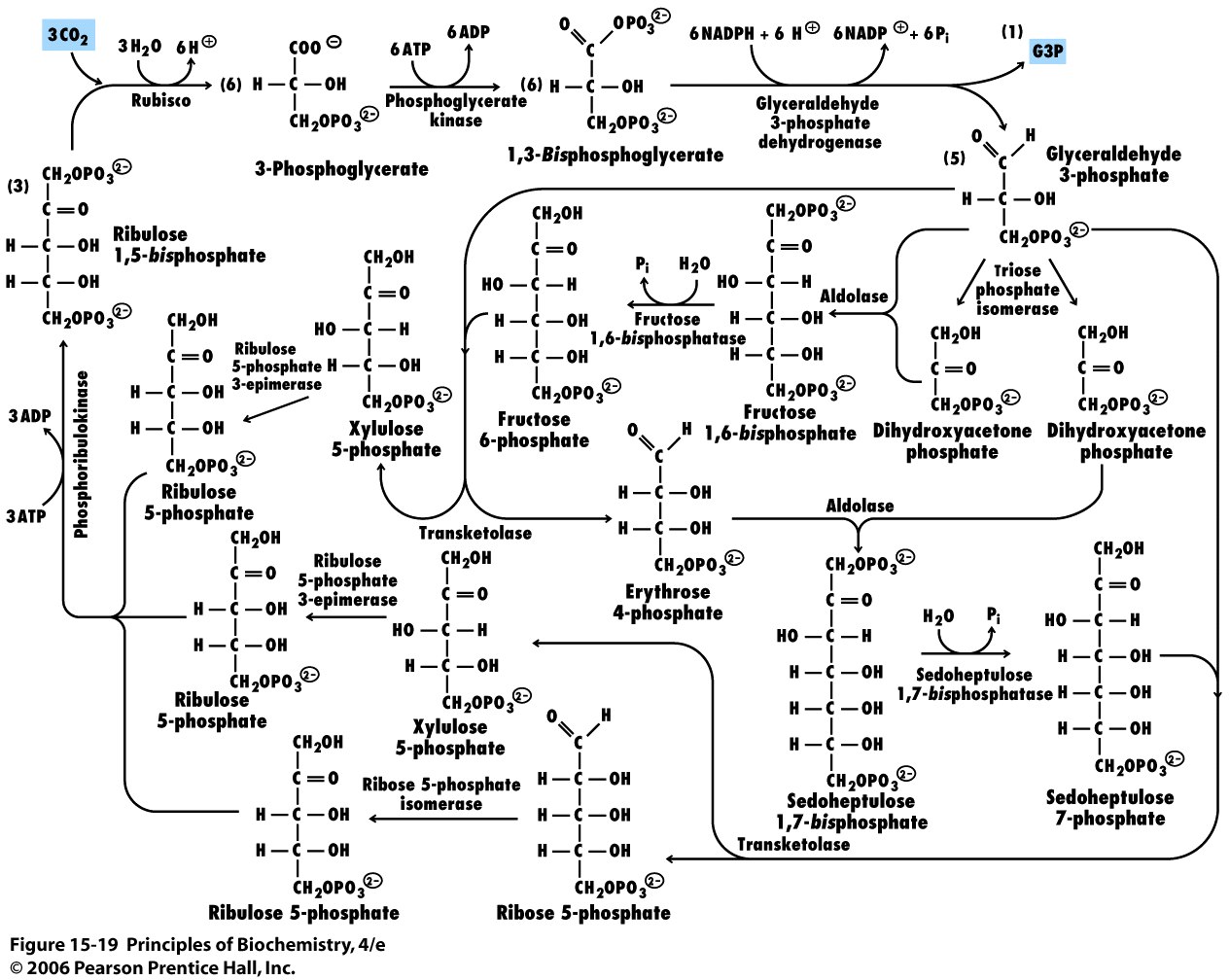 